Objetivo 6 básico semana 23-27 marzoObjetivo de aprendizaje: Ejecutar actividades físicas de intensidad moderada a vigorosa que desarrollen la condición física por medio de la práctica de ejercicios de resistencia, fuerza, flexibilidad y velocidad estableciendo metas de superación personal.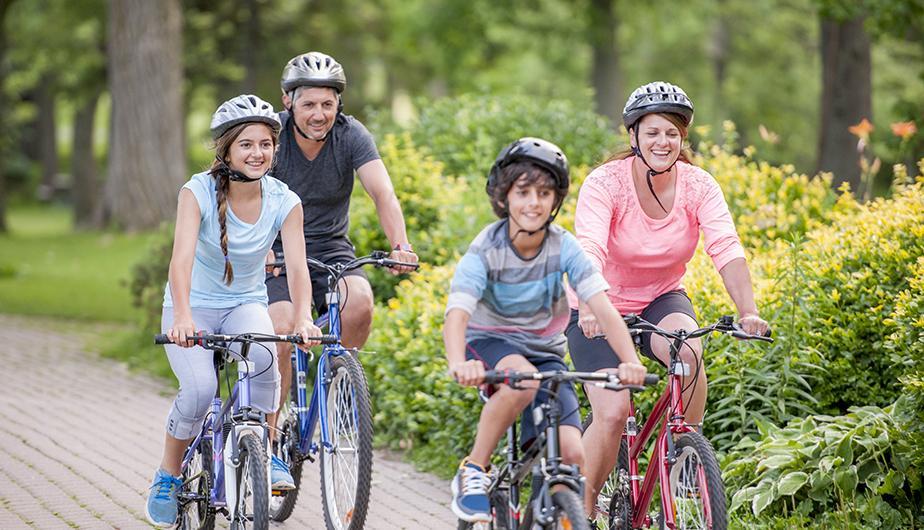 